MODULO RESTITUZIONE AUSILI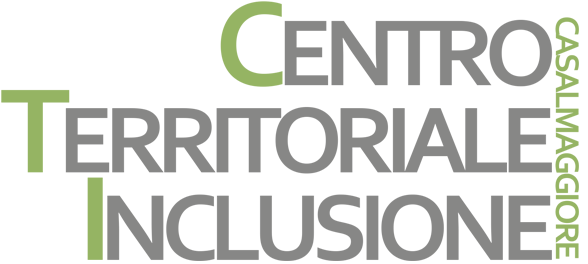 Spett.le Centro Territoriale per l’Inclusione                                                                                            di CASALMAGGIOREIl/La sottoscritto/a ______________________________ insegnante presso L’Istituto di __________________________________________ ,RESTITUISCE l’ausilio, richiesto in comodato gratuito, al CTI di  Casalmaggiore dopo avere accertato di persona: [] che il  software chiesto in comodato è stato disinstallato correttamente [] che il  software chiesto in comodato NON è stato disinstallato a causa__________________________________________________[] che il bene è integro e funzionante così come è stato consegnato al momento del ritiro[] che il bene ha subito i seguenti danni (risarcimento a carico dell’Istituto che l’ha utilizzato previo accordo con il CTI)_____________________________________________________________________________________________________________________________AUSILIO/I  RESTITUITO/I----LUOGO E DATA RESTITUZIONE_________________________________________                                                                                          Il Dirigente responsabile del CTI                                                                                         ____________________________L’Insegnante responsabile dell’ausilio richiesto                 Il Consegnatario Direttore S.G.A ________________________________	                   ____________________________	                                                                                                                                                 Il Referente CTI di Casalmaggiore                                                                                ___________________________                                       